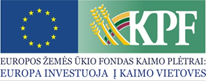 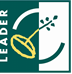 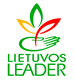 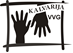 2015 m. birželio 2 d.  pasirašyta paskutinė vietos projekto vykdymo sutartisIš viso su pareiškėjais pasirašytos 64 vietos projektų vykdymo sutartys. Įgyvendintas 61 vietos projektas.  Eil. Nr.Vietos projekto pareiškėjo pavadinimasVietos projekto pavadinimasTrumpas vietos projekto aprašymasVietos projekto paraiškos kodasSkirta paramos lėšų suma, Eur1.Asociacija  ,,Tiltas į rytojų“„Jaunimo sporto stovyklos organizavimas“Pagrindinis projekto tikslas - ugdyti kaimo žmonių bendruomeniškumą ir bendruomenių partnerystes įtraukiant jaunimą. Jaunimo nuo 16 iki 29 metų amžiaus bendras sporto renginys (sporto stovykla), kuris skatins bendradarbiavimą ir partnerystę tarp kaimo bendruomenių. Vyks krepšinio ir futbolo turnyras, lauko teniso ir stalo teniso varžybos. Asmeninėse rungtyse sporto renginio dalyviai šaudys pramoginio šaudymo lankais. Renginio dalyviai ir svečiai, kurie atvyks palaikyti dalyvių, bei turiningai praleisti laisvalaikį galės dalyvauti sveikatingumo seminare, o vėliau masinėje šokio pamokoje, kurią ves šokio studijos treneriai.Renginyje dalyvaus po 8 dalyvius (nuo 16 iki 29 metų) iš 21 bendruomenės, kurie varžysis krepšinio ir futbolo turnyre, lauko teniso ir stalo teniso varžybose, o asmeninėse rungtyse sporto renginio dalyviai šaudys pramoginio šaudymo lankais. Renginio dalyviai ir svečiai, kurie atvyks palaikyti dalyvių, bei turiningai praleisti laisvalaikį galės dalyvauti sveikatingumo seminare, o vėliau masinėje šokio pamokoje, kurią ves šokio studijos treneriai.LEADER-14-KALVARIJA-08-0027240,50 